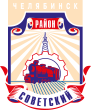 СОВЕТ депутатов советского района
первого созываР Е Ш Е Н И Еот 28.09.2016				  					   	                      № 25/5О внесении изменений в решение Совета депутатов Советского района от 30.03.2016 №	20/6 «Об утверждении Положения о предоставлениидепутатами Совета депутатов Советского района сведений о доходах, расходах, об имуществе и обязательствах имущественного характера и Положения о Комиссии по проверке достоверности и полноты сведений о доходах, расходах, об имуществе и обязательствах имущественного характера, предоставленных депутатами Совета депутатов»В соответствии с Федеральными законами от 06.10.2003 № 131-ФЗ «Об общих принципах организации местного самоуправления в Российской Федерации», от 19.12.2008 № 273-ФЗ «О противодействии коррупции», от 03.11.2015 № ЗОЗ-ФЗ «О внесении изменений в отдельные законодательные акты Российской Федерации», от 03.12.2012 № 230-ФЗ «О контроле за соответствием расходов лиц, замещающих государственные должности, и иных лиц их доходам», от 07.05.2013 №79-ФЗ «О запрете отдельным категориям лиц открывать и иметь счета (вклады), хранить наличные денежные средства и ценности в иностранных банках, расположенных за пределами территории Российской Федерации, владеть и (или) пользоваться иностранными финансовыми инструментами», Указами Президента Российской Федерации от 18.05.2009 № 558 «О представлении гражданами, претендующими на замещение государственных должностей Российской Федерации, и лицами, замещающими государственные должности Российской Федерации, сведений о доходах, об имуществе и обязательствах имущественного характера», от 23.06.2014 № 460 «Об утверждении формы справки о доходах, расходах, об имуществе и обязательствах имущественного характера и внесении изменений в некоторые акты Президента Российской Федерации» и 08.07.2013 № 613 «Вопросы противодействия коррупции», Законом Челябинской области от 02.03.2016 № 311-30 «О внесении изменений в некоторые законы Челябинской области», Уставом Советского района города Челябинска, руководствуясь Законом Челябинской области от 29.01.2009 № 353-30 «О противодействии коррупции в Челябинской области» и постановлением Законодательного Собрания Челябинской области от 12.03.2015 № 2537 «Об утверждении Положения о представлении гражданами, претендующими на замещение государственных должностей Челябинской области, и лицами, замещающие государственные должности Челябинской области, сведения о доходах, об имуществе, и обязательствах имущественного характера, о проверки их достоверности и полноты, о соблюдении ограничений лицами, замещающими государственные должности Челябинской области»Совет депутатов Советского района первого созыва РЕШАЕТ:Внести в Положение о предоставлении депутатами Совета депутатов Советского района сведений о доходах, расходах, об имуществе и обязательствах имущественного характера, утвержденное решением Совета депутатов Советского района от 30.03.2016 № 20/6 изменения, изложив пункт 5 следующим в следующей редакции: «Справки предоставляются депутатами Совета депутатов на себя, своих супругу (супруга) и несовершеннолетних детей, не позднее 30 апреля года, следующего за отчетным периодом (с 01 января по 31 декабря года, предшествующего году подачи Справки)».Ответственность за исполнение настоящего решения возложить на Председателя Совета депутатов Советского района В.Е. Макарова.Контроль исполнения настоящего решения поручить Председателю постоянной комиссии Совета депутатов Советского района по местному самоуправления, регламенту и этике С.В. Шумакову.Настоящее решение вступает в силу со дня его подписания, и подлежит  официальному обнародованию.Председатель Совета депутатовСоветского района	В.Е. Макаров. Челябинск, ул. Орджоникидзе 27а (351) 237-98-82. E-mail: sovsovet@mail.ru